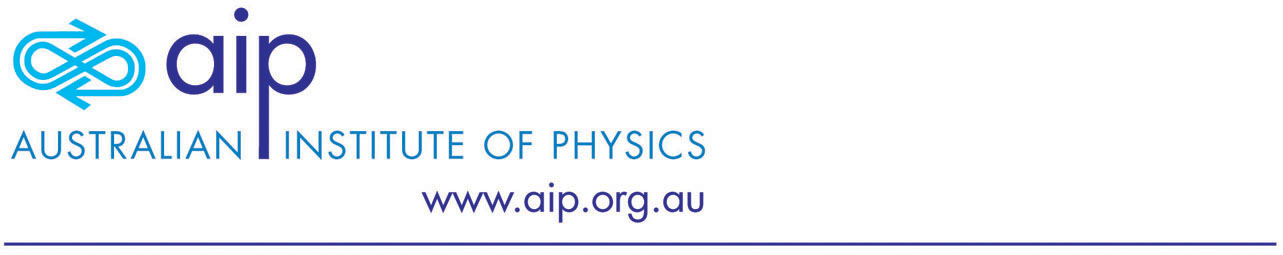 Nomination for Education MedalThe closing date for receipt of nominations is 1st May of the nomination year.Please contact the AIP Special Projects Officer at aip_awards@aip.org.au if you have any queriesThe Education Medal is awarded biennually to recognise an outstanding contribution by an AIP member to university physics education in Australia.1. NOMINEE2. PROPOSER3. ELIGIBILITY CRITERIANot a previous recipient of the medal	Nominated by AIP member	4. CITATIONPlease summarise your nominee’s achievement that encapsulates his/her impact on Physics Education in Australia (approximately 100 words). This will be used for promotion/certificates if the nominee is successful.   5. FULL CITATIONThis should be limited to approximately 300 words and be written for a scientifically literate lay person.6. REFEREESCandidates are invited to provide the names of up to at least three referees, who have the appropriate expertise to offer a critical appraisal of the candidate's achievements. Referee 1Referee 2Referee 3Referee 4 (optional)7. SUPPORTING EVIDENCE In addition to this completed form please provide the following supporting evidence:1. A curriculum vitae covering personal details, academic and professional qualifications, outline professional career history, and honours and distinguished awards. 2. If not already included within the CV, a list of relevant publications, or similar by descriptive title and reference related to the achievements on which the application is based. Where heavy reliance is placed upon material not reasonably available, a copy of this material may also be submitted. 8. ADDITIONAL INFORMATIONThe Awards Committee will look primarily at the strength of the citation and supporting statements when considering a nomination but other supporting material may be included if it is relevant to the nomination.  Completed forms and accompanying documentation should be sent to: aip_awards@aip.org.au Full name (including title)Present occupation/positionOrganisationFull addressDaytime telephone numberEmail addressQualifications and honours (to the best of your knowledge)AIP Membership No. (if applicable)Full name (including title)Present occupation/positionOrganisationFull addressDaytime telephone numberEmail addressAIP Membership No.Full name (including title)Present occupation/positionInstitutionFull addressDaytime telephone numberEmail addressFull name (including title)Present occupation/positionInstitutionFull addressDaytime telephone numberEmail addressFull name (including title)Present occupation/positionInstitutionFull addressDaytime telephone numberEmail addressFull name (including title)Present occupation/positionInstitutionFull addressDaytime telephone numberEmail address